      Montoursville Presbyterian Church900 Elm Street, Montoursville, PAAugust 21, 2016    9:30amMorning Worship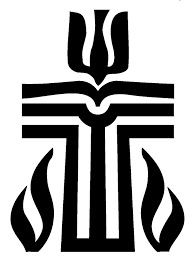 God’s People GatherPlease observe prayerful silence when the prelude begins.WELCOME AND OPENING PRAYERPRELUDE      “The Day of Miracles”     Mosie ListerLIGHTING OF THE CHRIST CANDLE    Carol EarlyWe Praise the Lord*CALL TO WORSHIP    (Psalm 71:1-2, 5-8)L: In You, O Lord, I have taken refuge; let me never be put to shame.P: In Your righteousness, rescue me and deliver me; turn Your ear to me and save me.L: For You have been my hope, Sovereign Lord, my confidence since my youth.P: From birth I have relied on You; You brought me forth from my mother's womb. I will ever praise You.L: I have become a sign to many; You are my strong refuge.P: My mouth is filled with Your praise, declaring Your splendor all day long.*Hymn of Praise: 466 “O for a Thousand Tongues to Sing”THE CONFESSION OF SINCall to ConfessionPrayer of ConfessionAll glorious God, Creator of all things, You have made us in Your own image, yet we fail to reflect Your glory in the world. We have failed in love, neglected justice, and abused Your creation. By Your mercy, forgive our sins and remake us as Your holy people. By Your Spirit, make us a new creation according to Your promise, through Jesus Christ, Your Son, our only Savior, Amen.    (Silent Confession)Assurance of Pardon*Response of Praise:  579 “Gloria Patri”Passing the PeaceL:  The peace of the Lord Jesus Christ be with you.P:  And also with you.Hear God’s WordCHILDREN’S LESSONPRAYER FOR ILLUMINATIONTHE GOSPEL LESSON:  John 17:20-26   (pg. 1084/1646)THE NEW TESTAMENT LESSON:  Colossians 3:12-17 (pg. 1184/1792)SPECIAL MUSIC       “Steal Away”     Catheal Weiser, Scott Schell, and Wayne Harris THE OLD TESTAMENT LESSON:  Genesis 1:26-31   (pg. 2)Leader: This is the word of the Lord!   People: Thanks be to God!SERMON  You Are What You Love—Makers in MissionRev. David C. Smith*Hymn of Response:  343   “Called as Partners in Christ's Service”*AFFIRMATION OF FAITH    (from the Confession of 1967)     Wherever the church exists, its members are both gathered in corporate life and dispersed in society for the sake of mission in the world. The church gathers to praise God, to hear his word for mankind, to baptize and to join in the Lord's Supper, to pray for and present the world to him in worship, to enjoy fellowship, to receive instruction, strength and comfort, to order and organize its own corporate life, to be tested, renewed, and reformed, and to speak and act in the world's affairs as may be appropriate to the needs of the time.The Disciples Give ThanksTHE PRESENTATION OF TITHES AND OFFERINGSOffertory    “I Asked the Lord”     Catheal, Scott, and Wayne*Doxology: 592  “Praise God, from Whom All Blessings Flow”*Prayer of DedicationTHE SHARING OF JOYS AND CONCERNS   Bill SchlachterPRAYERS OF THE PEOPLE   The Lord’s Prayer (pg, 16)We Go Forth To ServeANNOUNCEMENTS*Hymn of Commitment:  392  “Take Thou Our Minds, Dear Lord”*CHARGE AND BENEDICTIONPOSTLUDE   “Holy,Holy,Holy Is the Lord of Hosts”    N. Prince*Please stand, if ableWorship Leaders   Pastor:  Rev. David C. SmithGreeters:  Bill and Doris MessersmithUshers:  R. McCloskey, R. McCloskey, J. LeCroneLiturgist:  Joe LeCroneGuest Organist:  Lisa KonkleThis Week at MPCSunday, August 21st 9:30am  Worship Service (S)11:00am  Punch on the PorchMonday, August 22nd   (Food Pantry/Shep. of the Sts. Delivery)8:30am  Prayer Group (MCEC)1:00pm-4:00pm  Presbytery Continuing Ed. (FH)Tuesday, August 23rd   (bulletin announcements due)Wednesday, August 24th 6:00pm  Trustee Meeting (MCEC)Thursday, August 25th6:15pm-8:15pm  AA Meeting (FH)Friday, August 26th Office ClosedSaturday, August 27th Sunday, August 28th 9:30am  Worship Service (S)11:00am  Punch on the PorchS – Sanctuary    C – Classroom    FH – Fellowship Hall    N – NurseryMCEC – Mendenhall    Last Week’s Attendance: 89Pastor’s Office (570) 368-4747   MontourPastor@verizon.netChurch Office: Mon-Thur 9:00-noon  (570) 368-1595E-mail:  Montourpc@gmail.com  Website: www.montourpres.org Listen to David’s sermons at: http//www.youtube.com/user/montourpcAnnouncements for the week of August 21, 2016Welcome to the Montoursville Presbyterian ChurchVisitors: Please complete a Visitor Card found I the pew rack and place it in the offering plate.  If you are looking for a church home or membership, please see the Pastor, an Usher, or call the office.To assist with your worship experience, we offer:Personal hearing devices – please see an UsherPew cushions – stored above the coat racks in the NarthexLarge print hymnals – in the NarthexHandicap/family restroom – off the far end of Fellowship HallWorship bags for children – in a basket in the NarthexNursery care for children ages up to 5 years oldOur nursery staff:                                                                          Deb Rupert, Mary Strein, Gaetan Casella, and Hannah ShimmelThe 2016-2017 Sunday School year will begin Sunday, September 11th.  We will also resume our regular Worship Service times of 8:15am and 10:45am.                                       Circle 2 FundraiserCircle 2 is having a Mixed Bag sale until Sunday, September 11th.  Any Circle 2 lady can be contacted if you would like to order. If you have any questions, please see Dorothy Casella.          FISH parents meeting on Sunday, Sept. 11th immediately after the 10:45 am service.  Please plan to attend the meeting, bring your ideas and we will share our plans for the year.  We look forward to seeing you!Volunteers are needed to type recipes for the Circle 1 Cookbook.  If you are interested, please contact Judy Shimp at 570-435-0024.                                 Thanks to all who helped with VBS.  Everyone who contributed to the preparation, planning, helping with the kids, food donations, and driving made the week a success!!  We had over 60 kids participate!  Thank You!We are updating the MPC Phone and Address Directory.         If you have cancelled your home phone and are using your cell phone as your primary contact, let me know if you would like the cell number in the directory.  If you have any new information let me know at montourpc@gmail.com.  Thanks!Lighting of the Christ CandleAugust 28 – Sue WolfeSeptember 4 – Arlene SmithgallUshers and Greeters for September 4th (9:30am)Greeters: Dave and Paula ShimmelUshers: V. Shearer, G. Conrad, S. Mathias, J. MathiasUshers and Greeters for September 11th (8:15am) Ushers and Greeters:  Doc and Kay Shearer(10:45am)Greeters: Dave and Paula ShimmelUshers: V. Shearer, G. Conrad, S. Mathias, J. MathiasPrayer ListIllness, recovery and support:  John Auten, Mary Babcock, Nancy Bergensen, Harriett Bernier, Marge Bieber, Doug Bird, Barb Campbell,  Hedi Campbell, Helen Cartwright, Callie Cavanaugh, Diane Chestnut, Mary Christie, Andy Clayton, Sherry Delaney, Derre Family, Audrey Dochter, Joanne Drake, Danny, Jody and Noah Fagnano, Betty Farley, Ramona Fausey, Tad Fiser, Janine Fisher, Bob Folmar, Laurie Fontaine, Tim Garman, Bobby George, Jim Green, Gary Groff, Joan Haas, Michelle Hackenberg, Kenny Harmon, Stacia Hile, Rod Husted, Audrey Keiper, Liese Kimble, Andy and Valerie Kline and family, Pat Korizno, LeMerre family, Marrell family, Hazel McGuinness, Clayton Merrill, Mason Philbin, Buzz and Sandy Platt, Chris Rager, Scott Riley, Marcia Salsbury, Jim Schafer, Doris Shandry, Shirley Shaner,    Kay Shearer, Bill Shimmel, Jean Shoup, Clair Springman, Tootie Starr, Elliott Storms, Tom Ulmer, Teri Umstead, Stella Walmer, Marieva WilliamsJoys:  Tom and Sue Ulmer’s 47th anniversary.Thankful for the musicians on Sunday.Military: Duane (DJ) Burleigh, Ryan Burns, Joe Cardone,       Capt. Brady Cillo, Jessie Confer, Maj. Laurie Fontaine, Caleb Frantz, Julia Glosek, Ben Hepburn, Ethan Jones, Dani Kline,     Sgt. J. Patrick Lawracy, Jeremy Loveland, David McCollin, Marissa Patterson, Paul WennerOthers:  Nthemba Church (Sister church in Africa), Ministries of MPC, Peace in the World, Camp Krislund, Children of Flint, Michigan, Japan, Ecuador, Orlando, France, Flight 800 families